BURLINGTON RETIREMENT SYSTEMCity of Burlington   	City Hall, Room 20, 149 Church Street, Burlington, VT 05401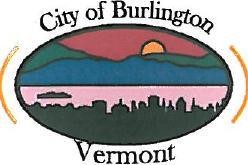 Robert Hooper, Chairman of the BoardMunir Kasti, Vice-ChairmanMeeting – Monday, November 21, 2022Start Time – 9:30 AM – 11:30 AMLocation – Burlington City Hall, 1st Floor, Councilor Bushor Conference RoomOrJoin Zoom Meeting:https://us02web.zoom.us/j/85261644826?pwd=SmI1amsvSkRmNzFSU29sV2VOMXhNUT09Meeting ID: 852- 6164- 4826Passcode: 834923, and you may join by phone, dial +1 929 205 6099, and meeting # 852-6164-4826Agenda Public ForumApprove MinutesOctober 17, 2022Approve Return of Contributions		Effective Date of BenefitLindsey A. Hamblet, Class B $9,104.51		12/01/2022Sharon Kelly, Class B $1,542.72			01/01/2023Daniel J. Lowndes, Class A $20,656.91		12/01/2022Meme D. Daniell, Class B $1,251.72		12/01/2022Kunga Dolma, Class B $1,472.57			12/01/2022Timothy Curran, Class A $23,862.13		11/01/2022Justin St. James, Class B $28,629.38		12/01/2022Ana C. Saam, Class B $1,880.22			12/01/2022Dayna Wyckoff, Class B $12,608.68		12/01/2022Eileen M. Higgins-Macintosh, Class B $853.72	12/01/2022Kyle Beauchamp, Class B $1,211.65		12/01/2022Molly Beauregard, Class B $6,476.68		11/01/2022Kendre Guinane, Class B $2,440.48		11/01/2022Trisha M. Denton, Class B $110.40		10/01/2022	 Approve Retirement Applications		Effective Date of Benefit	Payment Date Daniel J. Gilligan, Class A $4,529.42		11/01/2022		11/15/2022Richard Schneehagen, Class B $1,427.75		12/01/2022		12/15/2022Brian S. Kasupski, Class B $517.23		10/01/2022		10/15/2022Shannon Blake, Class A $3,266.04		11/01/2022		11/15/2022Brian Rowell, Class B $16.03			09/01/2022		10/15/2022Richard C. Lyons, Class B $1,941.71		07/01/2022		10/15/2022Sara J. Mahan, Class B $1,921.26		10/01/2022		10/15/2022Trenton S. Martin, Class A $4,712.69		09/01/2022		10/15/2022Disability PaymentCharlene Orton, Class B $3,115.14Administrative UpdateRetirement Specialists PositionFiducient BERS October Performance Update (Burlington Employees Retirement System - October 2022 Flash Report with Q3 gov cal.pdf)Portfolio Reallocation Update (BERS_Reallocation Exhibit_DCA STEP 4 - 11.17.22.pdf)Review of Draft Investment Policy Statement (BERS IPS_DRAFT REDLINE September 2022.pdf)Discussion Future Meetings -  effective January 2023Adjourn 